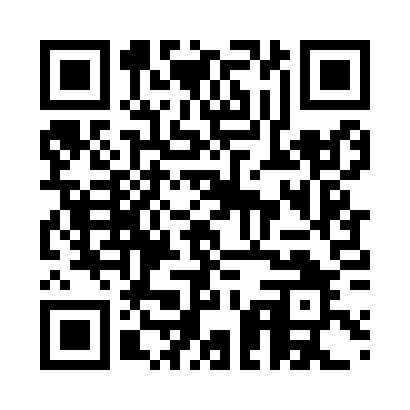 Prayer times for Bagryanka, BulgariaWed 1 May 2024 - Fri 31 May 2024High Latitude Method: Angle Based RulePrayer Calculation Method: Muslim World LeagueAsar Calculation Method: HanafiPrayer times provided by https://www.salahtimes.comDateDayFajrSunriseDhuhrAsrMaghribIsha1Wed4:286:151:156:128:169:572Thu4:266:141:156:128:179:583Fri4:246:121:156:138:1810:004Sat4:226:111:156:148:2010:025Sun4:206:101:156:148:2110:036Mon4:196:091:156:158:2210:057Tue4:176:071:156:168:2310:068Wed4:156:061:156:168:2410:089Thu4:136:051:156:178:2510:0910Fri4:126:041:156:178:2610:1111Sat4:106:031:156:188:2710:1212Sun4:086:021:156:188:2810:1413Mon4:076:011:156:198:2910:1614Tue4:056:001:156:208:3010:1715Wed4:045:591:156:208:3110:1916Thu4:025:581:156:218:3210:2017Fri4:015:571:156:218:3310:2218Sat3:595:561:156:228:3410:2319Sun3:585:551:156:228:3510:2520Mon3:565:541:156:238:3610:2621Tue3:555:541:156:248:3710:2822Wed3:535:531:156:248:3810:2923Thu3:525:521:156:258:3910:3024Fri3:515:511:156:258:3910:3225Sat3:495:511:156:268:4010:3326Sun3:485:501:156:268:4110:3527Mon3:475:491:156:278:4210:3628Tue3:465:491:166:278:4310:3729Wed3:455:481:166:288:4410:3830Thu3:445:481:166:288:4410:4031Fri3:435:471:166:298:4510:41